«ХИМИЧЕСКИЙ КВН»(В рамках недели химии)Цели: - обобщить и систематизировать знания учащихся по теме:     «Первоначальные химические понятия», сформировать интерес к химии, научить учащихся самостоятельно мыслить и работать.Конкурс 1. «Представление команд»Учащиеся знакомят с названием и девизом команды.Конкурс 2. «Химическая викторина»Команда, отвечающая на вопрос первой, получает баллы.Вещество, которое может находиться сразу  в трёх агрегатных состояниях? (Вода)Жидкий металл? (Ртуть)Соединения с кислородом? (Оксиды)Кто составил периодическую таблицу? (Д.М. Менделеев)Газ, используемый для сварки и резки металлов? (Кислород)Количество вещества измеряется в … (Молях)Вода в газообразном состоянии? (Пар)Молярная масса измеряется в … (г/моль)Вертикальный ряд химических элементов? (Группа)Наука, изучающая вещества и их превращения? (Химия)Природный газ CH4? (Метан)Негашеная известь? (CaO)В древности исследователи заметили, что разряды молнии всегда сопровождаются появлением специфического запаха. Это вещество? (Озон)О каком металле в народе говорят: «Металл – и плуг в поле, и гвоздь в доме»? (Железо)Конкурс 3 «Решение задач»Определите массу 0,5 моль Fe2O3Занимательный опыт «Несгораемый платок»Конкурс 4 «Конкурс капитанов»Капитаны команд должны угадать, о каком веществе идёт речь в тексте:«Хоть этот металл был получен еще в 1827 году, он до сих пор является ценностью. Организаторы Парижской выставки в 1855 г дали ему оригинальное название «серебро из глины». Н.Г. Чернышевский, увидев ложку из этого металла, сказал: «Этому металлу суждено великое будущее!» А в романе «Что делать?» героиня Вера Павловна в четвертом сне видит картины далекого будущего и «повсюду…»» Что это за металл? (Алюминий)Занимательный опыт «Примерзание стакана»Конкурс 5 «Поле чудес»Команда, которая первой правильно ответит на вопросы кроссворда, получает баллы.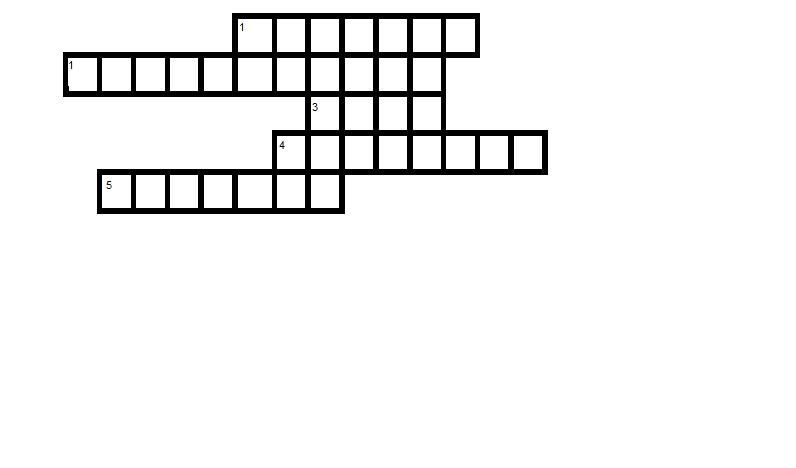 Синоним слова «химия»? (алхимия)Число перед формулами веществ? (коэффициент)Единица количества вещества? (моль)Самый распространённый элемент на Земле? (кислород)Химическое явление, в результате которого из данных веществ образуются другие? (реакция)Занимательный опыт «Лечение раны»Конкурс 6 «Уравнения реакции»Команда, составившая первой уравнения реакции, получает баллы.Учитывая валентность элементов, составьте уравнения реакций по следующим схемам:Ca + O2 = ?Na + Cl2 = ?Al + S = ?Li + O2 = ?Zn + Cl2 = ?Занимательный опыт «Изготовлений фотографий»Подведение итогов и награждение победителей.Приложение.Демонстрационное опыты:«Несгораемый платок»Носовой платок из хлопчатобумажной ткани помещаем в воду, затем слегка отжимаем его (так, чтобы он был достаточно влажным) и смачиваем этиловым спиртом (всё это делаем заранее). Во время проведения опыты, держа платок тигельными щипцами за 1 из его концов, поджигаем его с помощью длинной лучины. Спирт сразу вспыхивает, создаётся впечатление, что горит платок. Но горение прекращаются, а платок остается невредимым, т. к. to воспламенения спирта.«Примерзание стакана»В тонкостенный стакан налить 200 мл воды и поставить на мокрую дощечку. Потом  высыпать в стакан 120 г аммиачной селитры и перемешать стеклянной палочкой. Стакан примерзает. « Перо жар- птицы».В чашке для выпаривания растворов растворить соли натрия, калия, меди, стронция, лития, бария, кальция. Спирт поджечь. Пламя окрашивается в разные цвета.« Изготовление фотографий».На листе бумаги сделать любой рисунок фенолфталеином. Высушить. Во время опыта сбрызнуть лист из пульверизатора с гидроксидом натрия. 